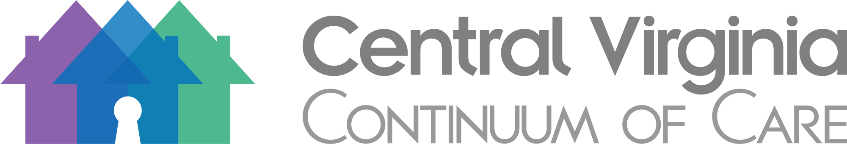 Data & Performance CommitteeNovember 30, 2023The Data and Performance Committee works to ensure that the CVCoC meets its responsibilities regarding data collection, data sharing and privacy, data quality, implementation of new features, training and recruitment of new Homeless Management Information System participating agencies.Attendees: Leslie Loucks, Allie Frantz, Lexie Tookes, Emily Parker, Sarah Fuentes, Carrie Jennings, Jeffrey Snow, Angela Davis, Kristen Nolen, Bryan Ottinger, Rachel Schut, and Kim TowlerWelcome and IntroductionsSarah welcomed everyone and officially started the meeting at 10:06am. Monthly Data Quality APR SubmissionsHMIS Accuracy and Technical Standards Audit ReviewFY 2024 HMIS Data StandardsEffective October 1, 2023A Guide for HMIS End Users and HMIS Leads/System AdminsHMIS Data Report CardsHMIS User TrainingExiting households member to different destinationsRelease of Information HUD Reports: System Performance MeasureLongitudinal System AnalysisPoint-in-Time CountHousing Inventory CountQuestions/Announcements2024 Data and Performance Meeting Schedule:Thursday, February 15, 2024 at 10amThursday, May 16, 2024 at 10amThursday, August 15, 2024 at 10amThursday, November 21, 2024 at 10am